 Комплекс на 5 тр. для рельефа и похудения http://www.tvoytrener.com/metodiki_obhcie/dev_relief_pohudenie.php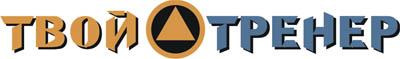 ИНДИВИДУАЛЬНЫЙ КОМПЛЕКС УПРАЖНЕНИЙЗаказать индивидуальный комплекс упражнений от Тимко Ильи (автора этого тенировочного плана и всех планов на сайте) вы можете здесь:http://www.tvoytrener.com/sotrydnichestvo/kompleks_upragnenii.phpЭтот план есть в нашем приложении «ТВОЙ ТРЕНЕР»НАШИ  БЕСПЛАТНЫЕ  КНИГИОБРАЩЕНИЕ  СОЗДАТЕЛЯ САЙТАЕсли вам понравился план тренировок - поддержите проект.
Команда нашего сайта делает всё возможное, чтобы вся информация на нём была абсолютно бесплатной для вас. И я надеюсь, что так будет и дальше. Но денег, что приносит проект, недостаточно для  его полноценного развития.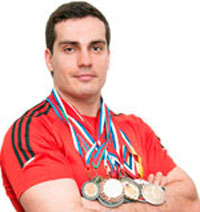 Реквизиты для перевода денег вы можете посмотреть здесь: http://www.tvoytrener.com/sotrydnichestvo/poblagodarit.php (С уважением, создатель и автор сайта Илья Тимко.)ТРЕНИРОВКА  1 пресс, грудь и ягодицы1 НЕДЕЛЯ2 НЕДЕЛЯ3 НЕДЕЛЯ4 НЕДЕЛЯ5 НЕДЕЛЯ6 НЕДЕЛЯ7 НЕДЕЛЯРазминка 5–10 минутКардиотренажёр 5-10 минутПодъём ног в упоре(3х12-15)Скручивания на наклонной скамье (3х12-15)Кардиотренажёр 5-10 минутОтжимания от пола с колен  (3х12-15)Разводы с гантелями под углом вверх (3х12-15)Кардиотренажёр 5-10 минутПриседания с гантелей между ног (3х12-15)Разгибание бедра в кроссовере(3х12-15)Кардиотренажёр 5-10 минутЗаминка 2-5 минутТРЕНИРОВКА  2 спинаРазминка 5–10 минутКардиотренажёр 5-10 минутСтановая тяга с гантелями(3х12-15)Гиперэкстензия(3х12-15)Кардиотренажёр 5-10 минутТяга с верхнего блока к груди широким хватом (3х12-15)Тяга горизонтального блока(3х12-15)Кардиотренажёр 5-10 минутТяга гантелей в наклоне(3х12-15)Пуловер с гантелью(3х12-15)Кардиотренажёр 5-10 минутЗаминка 2-5 минутТРЕНИРОВКА  3 пресс и плечи1 НЕДЕЛЯ2 НЕДЕЛЯ3 НЕДЕЛЯ4 НЕДЕЛЯ5 НЕДЕЛЯ6 НЕДЕЛЯ7 НЕДЕЛЯРазминка 5–10 минутКардиотренажёр 5-10 минутПодъём ног в висе(3х12-15)Скручивания лёжа на полу(3х12-15)Кардиотренажёр 5-10 минутЖим штанги стоя с груди(3х12-15)Махи гантелями в стороны(3х12-15)Кардиотренажёр 5-10 минутЖим гантелей сидя(3х12-15)Протяжка со штангой(3х12-15)Кардиотренажёр 5-10 минутЗаминка 2-5 минутТРЕНИРОВКА  4 ноги и ягодицыРазминка 5–10 минутКардиотренажёр 5-10 минутГиперэкстензия(3х12-15)Выпады с гантелями(3х12-15)Кардиотренажёр 5-10 минутПриседания со штангой(3х12-15)Сгибание ног лёжа(3х12-15)Кардиотренажёр 5-10 минутЖим ногами в тренажёре(3х12-15)Разгибание ног в тренажёре(3х12-15)Кардиотренажёр 5-10 минутЗаминка 2-5 минутТРЕНИРОВКА 5 пресс и рукиРазминка 5–10 минутКардиотренажёр 5-10 минутСкручивания в римском стуле (3х12-15)Подъём ног сидя(3х12-15)Кардиотренажёр 5-10 минутОтжимания от лавки сзади(3х12-15)Французский жим с гантелью стоя (3х12-15)Кардиотренажёр 5-10 минутТяга с верхнего блока обратным хватом (3х12-15)Сгибание рук со штангой стоя (3х12-15)Кардиотренажёр 5-10 минутЗаминка 2-5 минут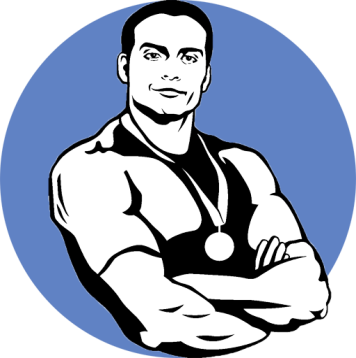 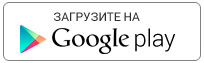 https://play.google.com/store/apps/details?id=com.tvoytrener.timkoilia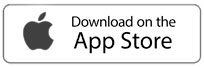 https://itunes.apple.com/ru/app/%D1%82%D0%B2%D0%BE%D0%B9-%D1%82%D1%80%D0%B5%D0%BD%D0%B5%D1%80/id1299904851?mt=8 Версия для компаhttps://yadi.sk/d/MEPa9xnB3R98By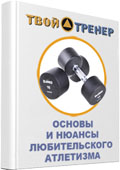 http://tvoytrener.com/kniga_tvoytrener.php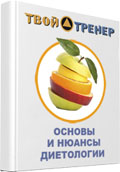 http://tvoytrener.com/kniga_tvoytrener2.phphttp://tvoytrener.com/kniga_tvoytrener3.php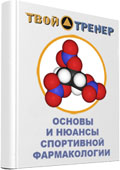 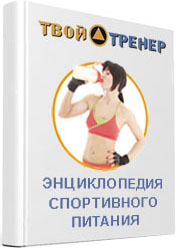 http://tvoytrener.com/kniga_tvoytrener5.php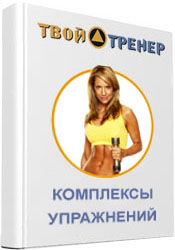 http://tvoytrener.com/kniga_tvoytrener6.phphttp://tvoytrener.com/kniga_tvoytrener4.php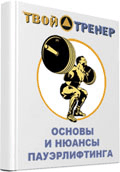 